Publicado en Madrid  el 31/10/2019 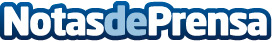 Oracle muestra cómo la inteligencia artificial y la automatización transformarán la empresa española30 clientes de la compañía presentan en el Oracle Day proyectos de innovación y transformación digital con soluciones Oracle CloudDatos de contacto:Fabián Gradolph610712617Nota de prensa publicada en: https://www.notasdeprensa.es/oracle-muestra-como-la-inteligencia-artificial_1 Categorias: Inteligencia Artificial y Robótica Programación E-Commerce Software Ciberseguridad Dispositivos móviles Digital http://www.notasdeprensa.es